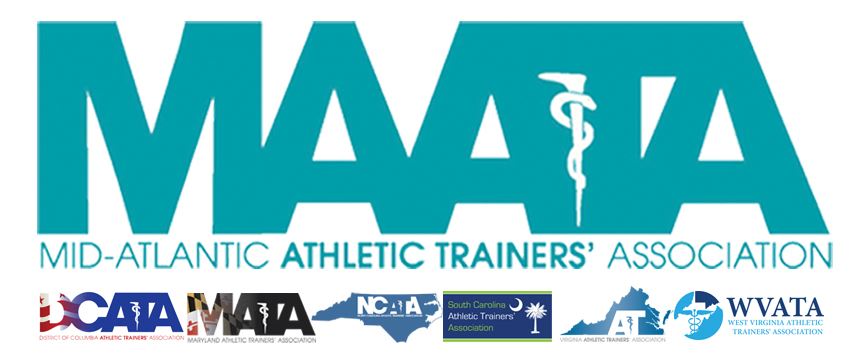 District Council Conference Call MinutesNovember 18, 202011:00amCall to Order Director Flanagan called the meeting to order at approximately 11am.Roll Call:Members Present:Katie Walsh Flanagan – District DirectorJason Mitchell – District SecretaryJay Sedory – District TreasurerMichael Walker – President, DCATAGina Palermo – President, MATAJim Bazluki – President, NCATAJeremy Searson – President, SCATAZach Garrett – President, WVATAGuests Present:Steve Cole – District President-ElectDonita Valentine – District Vice-President-ElectMarty Sataloff –District ParliamentarianScott Cook – Annual Meeting PlannerEmily Hildebrand – Student Senate AdvisorMembers and Guests Absent:Patricia Aronson – Past District DirectorChris Jones – President, VATAKaitlyn Whipp – Student Senate PresidentDistrict Secretary – Jason MitchellApproval of minutes of District Council Meeting – (08/07/2020)Motion to approve – Treasurer Sedory2nd – Jim BazlukiNo discussionPassed – 9-0-0Welcome to the new officers within the DC!Updates on DST databaseDatabase is up and running.  Please continue to let me know if you notice any data discrepancies.Reminder to all DC officers that information within the database is for internal use only and is not to be distributed for personal/commercial reasons.Reminder to all officers the importance of including updates within District-wide Eblast & Newsletter correspondence, as this may be the only time members access informationDistrict Treasurer – Jay SedoryTreasurers within the DST committee going through some Best Practices review.Discussed the updated Purchase Request FormWill be within the District Council DropboxDistrict President-Elect – Steve ColeDirector Flanagan officially welcomed Steve Cole, who will officially take off in May 2021President-Elect Cole thanked members of the DC who have helped withPoint-of-Order to Parliamentarian SataloffWanted clarification & confirmation that both he, and Vice-President-Elect Valentine do not have voting privileges within the District Council until they officially take office this upcoming MayParliamentarian Sataloff confirmedDistrict Vice-President-Elect – Donita ValentineDirector Flanagan officially welcomed Donita Valentine, who will officially take off in May 2021Vice-President-Elect Valentine expressed her excitement to being working with all the members of the DCMAATA Annual Meeting Update – Scott CookDetails of the Annual Meeting in May is still in a fluid stateSent out a survey to the membership in early November to gauge their feelings in attending an in-person meetingResponses split equally in thirds, between yes they would attend/no they won’t/undecidedContinuing to monitor the status of the state of North Carolina, along with the relationship with HelmsBriscoeCurrent contract allows us to cancel our event with the hotel up until February 15This would result in ~25% penalty fee, equally to about $25kPenalties increase as we get closer to the event dateThere are possibilities to renegotiate our current contract with the hotel if we feel our attendance numbers will continue to be significantly affectedRegistration has been postponed until January, and will only have 2 periods (advanced & on-site)Beginning future site-selection process with HelmsBriscoe sometime mid-FebruaryDistrict Director – Katie FlanaganMAATA Updates Reviewed & updated the members of the District Council who will act as a DC liaisons to MAATA Committees (see https://www.maata.org/maatacommittees )Volunteers added to committees – NATA (starting in June)Nancy Burke (VA) NATA HOF committeeMichael Higgins (VA) Convention Planning CommitteeEd Strapp (MD) Governmental Affairs CommitteeVolunteers added to MAATA committeesState representatives to Young ProfessionalsSteve Taylor (DC)Samantha Scarneo-Miller (WV)State representative to the Scholarship CommitteeJim Berry (SC)State representative to the Historical CommissionRandy Meador (WV)Reminder about your volunteers: engaged, present, communicative For the Summer Awards Newsletter – send Photos and descriptions to Director FlanaganVolunteers – criteria on webpage (NPI, BOC, State License, resume, specific letter)Fall/Spring Newsletters – your time to shine! (Eblasts too!!)NATA UpdatesDiversity Equity Inclusion EffortsWill be meeting with NATA next weekWill get the 2020 VNATA numbersCurrent status of 2021 NATA annual meeting is unknownJoint Committee meetings in January will be virtualStudent Senate Updates: Emily Hildebrand	Discussed upcoming communications with the State Presidents from their respective Student Senators for information on their upcoming Newsletter.State Presidents Reports:District of Columbia – Michael WalkerDC is currently not implementing any additional COVID restrictionsPublic/Private schools are still looking at a 3-season model starting in JanuaryStill waiting on the Board of Medicine to move forward with licensureHosting Business Meeting next monthPresident Walker is in the final stretch of his term, finishing up after May. Will begin officer elections in the next couple months.  Tina Carillo will take over as DC President at that time.Maryland – Gina PalermoWith current COVID case rates, MD hospitals are closing in on max capacitiesMD is allowing public school districts to decide what they want to do with proceeding with sporting eventsNorth Carolina – Jim BazlukiPublic school districts have started noticing slight upticks in COVID cases within their high school athletics programs, so each district is working on management strategiesState annual meeting is typically held in mid-March, but NCATA has made decision to move to completely virtualSouth Carolina – Jeremy Searson Continuing to work with their credentialling body with COVID testing, with transitioning to vaccinations.  Hope is to get as many ATs trained and to be involved as they can, so that they can keep those in the state practice act “post-COVID”SCATA is appointing a lead to their social media accounts and potential software additions to increase the association’s footprint.Increasing lobbyist efforts to push towards licensureWorking over the next week or 2 to get first lobbyist under contract with hopes of moving towards licensure in JanuaryAnnual State meetingHotel allowed association to pull out of their rooming agreementLooking into reorganizing the structure of the association to approve their communications to their membersVirginia –Scott Cook provided update of state annual meetingHas gone virtual, being help January 8-10West Virginia – Zach GarrettGovernor shut down all secondary school winter athleticsAthletics schedules to resume in JanuaryWill be meeting next week on determining status of upcoming state meetingCurrently in redesigning phase in their website, which should be completed in the upcoming weeks.Currently working on switching to a new lobbyistOther UpdatesParliamentarian Sataloff encouraged the District Council to consider holding off any significant Constitution & By-Laws changes until the new President & Vice-President officially come aboard in May.Emily Hildebrand announced that, regardless of state meetings going in-person or virtual, the Student Senate is planning on having quiz bowls.Director Flanagan adjourned the meeting at 12:19pm.